___________________________________________________________________________Let´s Explore Mexico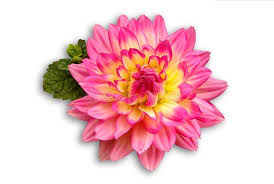 Name:Group: ProgramPresentationsSpace for your notes. Put down anything that calles your attention:Workshop activitiesStation 1: Indicate Mexico in the map. Name its neighbouring countries, where the majority of the population is Spanish speaking.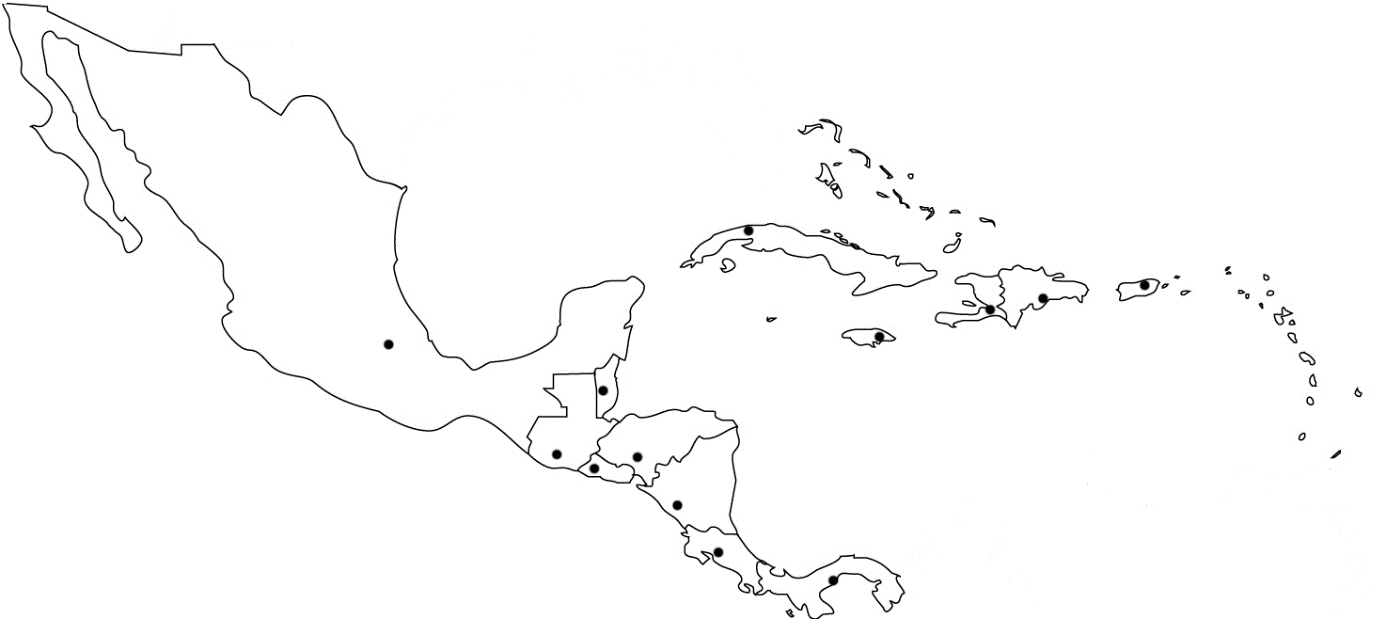 Station 2:  Make connection: link each country from Central America and the Caribbean with their capital cities.Listen and fill in the gaps. Use one word per gap.Legend of La LloronaA woman, wrapped in a flowing _______(1)_ and with her face covered with a veil, was slowly crossing several (2) ___________ and squares of the moonlit town. She raised her arms in anguish and launched a desperate (3)_______. That sad „oh!“ (4) __________ in the silence of the night, and then it disappeared among distant echoes, and finally it ended with the most mournful cry in the Plaza Mayor. That (5) mysterious _______ knelt there. She leaned over as if kissing the ground and wept with a piercing (6) _______ cry. Then she would go silently, slowly, until (7) ______________ to the lake, and on its shores she vanished. She disappeared in the air like mist, or sank into (8) _________. (Source: adaptation from Profedeele.es, 2022) Exercises: a) Find synonyms of the words in italics b) Find antonyms of the words in bold.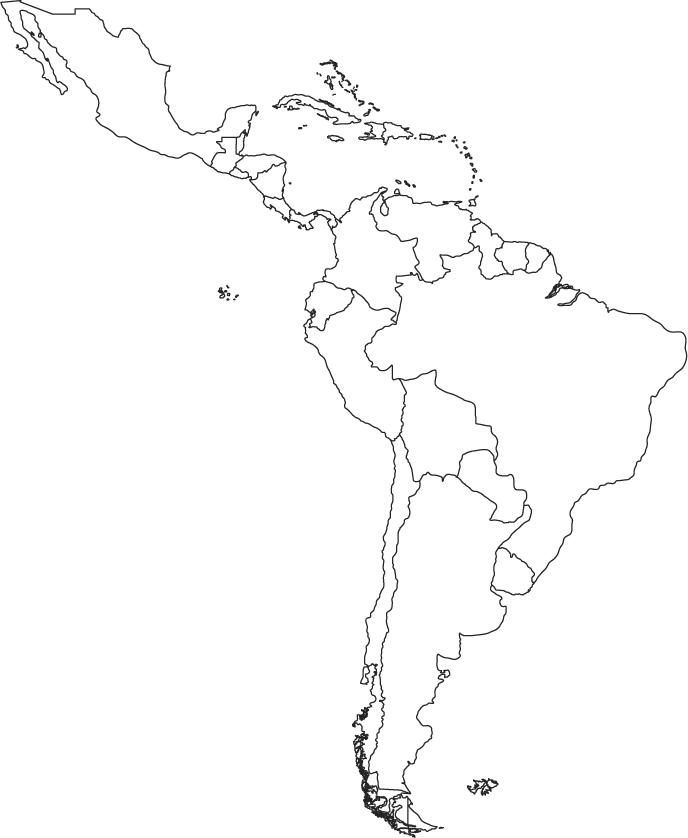 ArgentinaSanto DomingoBoliviaGuatemala CityDominican RepublicTegucigalpaEcuadorSan JoseGuatemalaMexico CityHondurasBogotaChileSan SalvadorColumbiaBuenos AiresCosta RicaLa PazCubaQuitoMexicoSantiago de ChileNicaraguaPanama City PanamaAsuncionParaguayLimaPeruCaracasSalvadorMontevideoUruguayLa HavanaVenezuelaManagua